	Kayseri Üniversitesi Rektörlüğünün ……/……./20….. tarihli ve …………. sayılı yazısı ile yukarıda detayları belirtilen Doçentlik Sözlü Sınavında     ASİL  /     YEDEK jüri üyesi olarak görevlendirildim. Doçentlik Sözlü Sınavına;	                  KATILACAĞIM                      		KATILMAYACAĞIM (*)		                                                                   (Gerekçe : ………………………………) Tebliğ Eden				Tebellüğ EdenAdı Soyadı:				Adı Soyadı:İmza:				İmza:Tarih   ………/……./20…..			Tarih   ………/……./20…..T.C.                                                      KAYSERİ ÜNİVERSİTESİDOÇENTLİK SÖZLÜ SINAVI TEBLİĞ-TEBELLÜĞ BELGESİDokuman No-T.C.                                                      KAYSERİ ÜNİVERSİTESİDOÇENTLİK SÖZLÜ SINAVI TEBLİĞ-TEBELLÜĞ BELGESİİlk Yayın Tarihi-T.C.                                                      KAYSERİ ÜNİVERSİTESİDOÇENTLİK SÖZLÜ SINAVI TEBLİĞ-TEBELLÜĞ BELGESİRevizyon Tarihi-T.C.                                                      KAYSERİ ÜNİVERSİTESİDOÇENTLİK SÖZLÜ SINAVI TEBLİĞ-TEBELLÜĞ BELGESİRevizyon No0T.C.                                                      KAYSERİ ÜNİVERSİTESİDOÇENTLİK SÖZLÜ SINAVI TEBLİĞ-TEBELLÜĞ BELGESİSayfa No1 / 1SINAVIN;		                    SINAVIN;		                    SINAVIN;		                    TarihiTarihi……./……../20…..SaatiSaati …… : …….YeriYeri…………………………………………………………ŞekliŞekli…………………………………………………………ADAYIN;	 ADAYIN;	 ADAYIN;	 Adı SoyadıAdı Soyadı…………………………………………………………Bilim AlanıBilim Alanı…………………………………………………………ÜniversitesiÜniversitesi    JÜRİ ÜYESİNİN;    JÜRİ ÜYESİNİN;    JÜRİ ÜYESİNİN;Adı SoyadıAdı SoyadıÜniversitesiÜniversitesiİletişim BilgileriE-Postaİletişim BilgileriCep Telefonu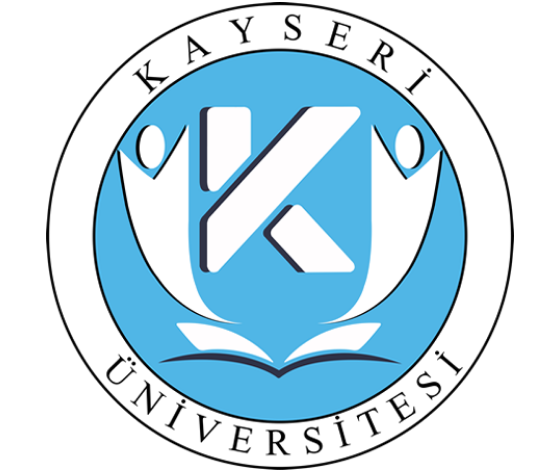 